Harford County Cultural Arts Advisory Board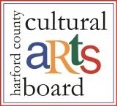 Monday, July 10, 2017 MeetingBel Air Library Conference Room6:00 – 7:30 pmAgenda6:00 -  6:10 		Visit Art Without Boundaries gallery6:10 – 6:20 		Approval of previous month’s meeting notes  Financial summary6:20 – 6:45		Coordinator’s Report 6:45 – 6:55 		Harford Living Treasure nominations6:55 – 7:15 		Subgrantee updates – all Board Members7:15 – 7:30		Brainstorming	